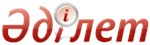 Об утверждении формы справки, выдаваемой лицам, не завершившим образованиеПриказ Министра образования и науки Республики Казахстан от 12 июня 2009 года № 289. Зарегистрирован в Министерстве юстиции Республики Казахстан 8 июля 2009 года № 5717       Примечание РЦПИ! 
      Порядок введения в действие приказа см. п. 3       В целях реализации подпункта 23) статьи 5 Закона Республики Казахстан "Об образовании" ПРИКАЗЫВАЮ : 
      1. Утвердить прилагаемую форму справки, выдаваемой лицам, не завершившим образование (далее - Справка). 
      2. Департаменту высшего и послевузовского образования (Омирбаев С.М.) представить настоящий приказ в установленном порядке на государственную регистрацию в Министерство юстиции Республики Казахстан. 
      3. Настоящий приказ вводится в действие по истечении десяти календарных дней после дня его официального опубликования. 
      4. Контроль за исполнением настоящего приказа возложить на вице-министра образования и науки Шамшидинову К.Н.        Министр                                    Ж. Туймебаев Утверждена        
приказом Министра     
образования и науки    
Республики Казахстан   
от 12 июня 2009 года № 289      Форма справки, выдаваемой лицам, не завершившим образование                         Республика Казахстан 
                               Герб Казахстана                                  Справка № Выдана гр. ____________________________________________________ 
                        (фамилия, имя, отчество) 
в том, что он (а) обучался (лась) 
с "___" _____________ 200__ г. по "___" ______________ 200__ г. 
в _____________________________________________________________ 
       (наименование организации образования, местонахождение, 
_______________________________________________________________ 
_______________________________________________________________ 
                 специальность, форма обучения) 
За время обучения гр. 
_______________________________________________________________ 
                   (фамилия, имя, отчество) 
изучил (а) следующие дисциплины (учебные предметы), сдал (а) зачеты 
и экзамены, получил (а) годовые (итоговые) оценки в соответствии 
с нижеследующими приложениями 1, 2, 3: 
1 - основное среднее образование; 
2 - техническое и профессиональное образование, послесреднее образование; 
3 - высшее образование, послевузовское образование. Руководитель организации образования 
Ф.И.О. ________________________________________________________ 
                              (подпись) 
М.П. Регистрационный номер ___________  Дата выдачи "___" __________ 200__ г. Приложение 1        
к справке, выдаваемой лицам, 
не завершившим основное   
среднее образование           Основание для выдачи справки _________________________ 
                                    (номер и дата приказа)       Руководитель организации образования 
      Ф.И.О. _______________________________________________ 
                                      (подпись) 
      М.П.       Регистрационный номер ________   Дата выдачи "___" _______ 200__ г. Приложение 2              
к справке, выдаваемой гражданам,    
не завершившим техническое и      
профессиональное, послесреднее образование       Отчислен (а) ________________________________________________ 
                      (причина отчисления, номер и дата приказа)       Руководитель организации образования 
      Ф.И.О. _________________              _____________ 
                                              (подпись) 
      М.П.       Регистрационный номер _________  Дата выдачи "___" _______ 200__ г. Приложение 3            
к справке, выдаваемой лицам,    
не завершившим высшее и       
послевузовское образование           Отчислен (а) ________________________________________________ 
                      (причина отчисления, номер и дата приказа)       Ректор 
      Ф.И.О. ___________________________________________________ 
                                 (подпись) 
      М.П.       Регистрационный номер ______  Дата выдачи "__" _______ 200__ г. © 2012. РГП на ПХВ Республиканский центр правовой информации Министерства юстиции Республики КазахстанГлавная » Правительство Республики Казахстан (Премьер-Министр РК) » ОбpазованиеОб утверждении формы справки, выдаваемой лицам, не завершившим образованиеПриказ Министра образования и науки Республики Казахстан от 12 июня 2009 года № 289. Зарегистрирован в Министерстве юстиции Республики Казахстан 8 июля 2009 года № 5717.           Порядок введения в действие приказа см. п. 3      В целях реализации подпункта 23) статьи 5 Закона Республики Казахстан "Об образовании" ПРИКАЗЫВАЮ :      1. Утвердить прилагаемую форму справки, выдаваемой лицам, не завершившим образование (далее - Справка).      2. Департаменту высшего и послевузовского образования (Омирбаев С.М.) представить настоящий приказ в установленном порядке на государственную регистрацию в Министерство юстиции Республики Казахстан.      3. Настоящий приказ вводится в действие по истечении десяти календарных дней после дня его официального опубликования.      4. Контроль за исполнением настоящего приказа возложить на вице-министра образования и науки Шамшидинову К.Н.      Сноска. Форма - в редакции приказа Министра образования и науки РК от 18.03.2020 № 112 (вводится в действие по истечении десяти календарных дней после дня его первого официального опубликования).            Форма справки, выдаваемой лицам, не завершившим образование
                              Республика Казахстан
                              Герб Казахстана
                              Справка №      Выдана гр. ______________________________________________________________________
                        (фамилия, имя, отчество (при его наличии))
в том, что он (а) обучался (лась) с "___" ___________ 20___ г. по "___" ___________ 20___ г.
в ______________________________________________________________________________
(наименование организации образования, местонахождение,
_______________________________________________________________________________
________________________________________________________________________________
                        специальность, форма обучения)
За время обучения гр._____________________________________________________________
                              (фамилия, имя, отчество (при его наличии))
изучил (а) следующие дисциплины (учебные предметы), сдал (а) зачеты и экзамены, получил
(а) годовые (итоговые) оценки в соответствии с нижеследующими приложениями 1, 2:
1 - основное среднее образование;
2 - техническое и профессиональное образование, послесреднее образование.
Руководитель организации образования
Ф.И.О. _________________________________________________________________________
                                    (подпись)
М.П.
Регистрационный номер ___________ Дата выдачи "___" __________ 200__ г.      Основание для выдачи справки _________________________      (номер и дата приказа)      Руководитель организации образования      Ф.И.О. _______________________________________________      (подпись)      М.П.      Регистрационный номер ________ Дата выдачи "___" _______ 200__ г.      Отчислен (а) ________________________________________________      (причина отчисления, номер и дата приказа)      Руководитель организации образования      Ф.И.О. _________________ _____________      (подпись)      М.П.      Регистрационный номер _________ Дата выдачи "___" _______ 200__ г.      Сноска. Приложение 3 исключено приказом Министра образования и науки РК от 18.03.2020 № 112 (вводится в действие по истечении десяти календарных дней после дня его первого официального опубликования).№ 
п/п Наименование 
учебных 
предметов 
(по учебному 
плану) Количество часов Количество часов Годовые, 
(итоговые) 
оценки Результаты 
промежуточного 
государствен- 
ного контроля 
(9 кл.) № 
п/п Наименование 
учебных 
предметов 
(по учебному 
плану) по учеб- 
ному 
плану про- 
слушаны 
обуча- 
ющимися Годовые, 
(итоговые) 
оценки Результаты 
промежуточного 
государствен- 
ного контроля 
(9 кл.) 1 2 3 4 5 6 № 
п/п Наименование 
дисциплин и 
видов 
учебной 
работы по 
учебному 
плану Объем учебного 
времени (в часах) Объем учебного 
времени (в часах) Оценка учебных достижений Оценка учебных достижений Оценка учебных достижений № 
п/п Наименование 
дисциплин и 
видов 
учебной 
работы по 
учебному 
плану по 
учебному 
плану изучено 
обучаю- 
щимся зачеты экзамены 
(указать 
оценки 
цифрой и 
прописью) итоговая 
(указать 
оценки 
цифрой и 
прописью) 1 2 3 4 5 6 7 № 
 п/п Наименование 
 дисциплин и 
 видов 
 учебной 
 работы, 
 включая 
 профессио- 
 нальную 
 практику 
 (по учебному 
 плану) Общая трудоемкость Общая трудоемкость Оценка учебных достижений Оценка учебных достижений Оценка учебных достижений № 
 п/п Наименование 
 дисциплин и 
 видов 
 учебной 
 работы, 
 включая 
 профессио- 
 нальную 
 практику 
 (по учебному 
 плану) в 
 кредитах в акаде- 
 мических 
 часах буквен- 
ная цифровой 
 эквивалент традицион- 
 ная 1 2 3 4 5 6 7 МинистрЖ. ТуймебаевУтверждена
приказом Министра
образования и науки
Республики Казахстан
от 12 июня 2009 года № 289ФормаПриложение 1
к справке, выдаваемой лицам,
не завершившим основное
среднее образование№п/пНаименованиеучебныхпредметов(по учебномуплану)Количество часовКоличество часовГодовые,(итоговые)оценкиРезультатыпромежуточногогосударствен-ного контроля(9 кл.)№п/пНаименованиеучебныхпредметов(по учебномуплану)по учеб-номупланупро-слушаныобуча-ющимисяГодовые,(итоговые)оценкиРезультатыпромежуточногогосударствен-ного контроля(9 кл.)123456Приложение 2
к справке, выдаваемой гражданам,
не завершившим техническое и
профессиональное, послесреднее образование№п/пНаименованиедисциплин ивидовучебнойработы поучебномуплануОбъем учебноговремени (в часах)Объем учебноговремени (в часах)Оценка учебных достиженийОценка учебных достиженийОценка учебных достижений№п/пНаименованиедисциплин ивидовучебнойработы поучебномупланупоучебномуплануизученообучаю-щимсязачетыэкзамены(указатьоценкицифрой ипрописью)итоговая(указатьоценкицифрой ипрописью)1234567Приложение 3
к справке, выдаваемой лицам,
не завершившим высшее и
послевузовское образование